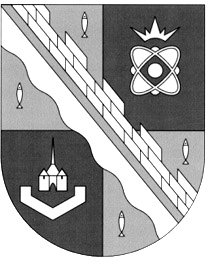 администрация МУНИЦИПАЛЬНОГО ОБРАЗОВАНИЯ                                        СОСНОВОБОРСКИЙ ГОРОДСКОЙ ОКРУГ  ЛЕНИНГРАДСКОЙ ОБЛАСТИпостановлениеот 02/12/2014 № 2825О внесении изменений в постановление администрации Сосновоборского городского округа от 24.06.2014 № 1482«Об утверждении порядка предоставления субсидийиз бюджета Сосновоборского городского округаюридическим лицам - производителям товаров, работ, услугна возмещение затрат по выполнению отдельных мероприятий,направленных на безаварийную работу объектовкоммунального хозяйства в рамках муниципальной программыСосновоборского городского округа «Городское хозяйство на 2014-2016 годы», государственной программыЛенинградской области «Обеспечение устойчивого функционированияи развития коммунальной инфраструктуры и повышениеэнергоэффективности в Ленинградской области»          В связи с необходимостью внесения уточнения в Порядок предоставления субсидий из бюджета Сосновоборского городского округа юридическим лицам - производителям товаров, работ, услуг на возмещение затрат по выполнению отдельных мероприятий, направленных на безаварийную работу объектов коммунального хозяйства в рамках муниципальной программы Сосновоборского городского округа «Городское хозяйство на 2014-2016 годы», государственной программы Ленинградской области «Обеспечение устойчивого функционирования и развития коммунальной инфраструктуры и повышение энергоэффективности в Ленинградской области» (далее- Порядок), администрация Сосновоборского городского округа  п о с т а н о в л я е т:Внести изменения в постановление администрации Сосновоборского городского округа от 24.06.2014г. № 1482 « Об утверждении Порядка предоставления субсидий из бюджета Сосновоборского городского округа юридическим лицам - производителям товаров, работ, услуг на возмещение затрат по выполнению отдельных мероприятий в рамках муниципальной программы Сосновоборского городского округа «Городское хозяйство на 2014-2016 годы», государственной программы Ленинградской области «Обеспечение устойчивого функционирования и развития коммунальной и инженерной инфраструктуры и повышение энергоэффективности в Ленинградской области»:Пункт 3.2.1 и 3.2.3 Порядка после слов «по концессионному соглашению» дополнить словами « или в аренде».Пункт  4.1. Порядка дополнить подпунктом п) следующего содержания:« п) копии документов,   подтверждающие оплату понесенных затрат  по выполнению отдельных мероприятий, направленных на безаварийную работу объектов коммунального хозяйства в текущем финансовом году, в случае  выполнения работ (оказание услуг) собственными силами предприятия без заключения контрактов на выполнение работ (оказание услуг) с подрядной организацией». Пункт 4.2. Порядка изложить в новой редакции: « 4.2. Получатели субсидий до 25 ноября 2014 года и  до 12 октября последующих годов  представляют в Комитет по управлению жилищно-коммунального хозяйства администрации заявку для участия в отборе юридических лиц для предоставления субсидии из бюджета Сосновоборского городского округа (далее - заявка).Документы, кроме подпункта м) и п) пункта 4.1., предоставляются получателями субсидий при первом обращении за предоставлением субсидии в текущем финансовом году.Документы, указанные в подпункте м) пункта 4.1., предоставляются получателями субсидий в течение 2 рабочих дней после  заключения контракта (договора) с подрядной организацией. Документы, указанные в подпункте п) пункта 4.1., предоставляются получателями субсидий после  оплаты понесенных затрат  по выполнению отдельных мероприятий, направленных на безаварийную работу объектов коммунального хозяйства в текущем финансовом году, но не позднее  5 декабря текущего финансового года.В целях контроля за соответствием получателей субсидий критериям отбора юридических лиц, имеющих право на получение субсидий, администрация в течение текущего года может повторно запросить отдельные документы или полный пакет документов.Исключить пункт 4.8. Порядка. Пункты 4.9, 4.10, 4.11 считать соответственно пунктами 4.8, 4.9, 4.10 Порядка.Общему отделу администрации (Тарасова М.С.) обнародовать настоящее постановление на электронном сайте городской газеты «Маяк». Пресс-центру администрации (Арибжанов Р.М.) разместить настоящее постановление  на официальном сайте Сосновоборского городского округа.Настоящее постановление вступает в силу со дня официального обнародования.Контроль за исполнением постановления возложить на заместителя главы администрации Воробьева В.С.Глава администрации Сосновоборского городского округа                                                                В.И.Голиков Исп. Трехонина Н.С.тел. 2-60-02; СЕ